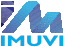 INSTITUTO MUNICIPAL DE VIVIENDA DEL MUNICIPIO DE CELAYA, GUANAJUATODel 01 de Enero al 30 de Septiembre de 2021. INDICADORES DE RESULTADOS Esta información se encuentra en proceso, se envía integrada con la Información que remite el Ayuntamiento, sin embargo, se realiza la carga a través del Sistema de Recepción Telemática (SIRET).